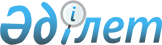 "2018-2020 жылдарға арналған Абай ауданының Қарауыл ауылдық округінің бюджеті туралы" Абай аудандық мәслихатының 2017 жылғы 29 желтоқсандағы № 20/2-VI шешіміне өзгерістер енгізу туралы
					
			Күшін жойған
			
			
		
					Шығыс Қазақстан облысы Абай аудандық мәслихатының 2018 жылғы 10 желтоқсандағы № 29/2-VІ шешімі. Шығыс Қазақстан облысы Әділет департаментінің Абай аудандық Әділет басқармасында 2018 жылғы 14 желтоқсанда № 5-5-162 болып тіркелді. Күші жойылды - Шығыс Қазақстан облысы Абай аудандық мәслихатының 2019 жылғы 1 наурыздағы № 32/3-VI шешімімен
      Ескерту. Күші жойылды - Шығыс Қазақстан облысы Абай аудандық мәслихатының 01.03.2019 № 32/3-VI шешімімен (қабылданған күнінен бастап қолданысқа енгізіледі).

      РҚАО-ның ескертпесі.

      Құжаттың мәтінінде түпнұсқаның пунктуациясы мен орфографиясы сақталған.
      Қазақстан Республикасының 2008 жылғы 4 желтоқсандағы Бюджет кодексінің 109-1 бабының 4-тармағына, Қазақстан Республикасының 2001 жылғы 23 қаңтардағы "Қазақстан Республикасындағы жергілікті мемлекеттік басқару және өзін-өзі басқару туралы" Заңының 6-бабы 1-тармағының 1) тармақшасына, "2018-2020 жылдарға арналған Абай ауданының бюджеті туралы" Абай аудандық мәслихатының 2017 жылдың 22 желтоқсандағы № 19/3-VI шешіміне өзгерістер енгізу туралы" Абай аудандық мәслихатының 2018 жылғы 27 қарашадағы № 28/2-VI (нормативтік құқықтық актілердің мемлекеттік тіркеу Тізілімінде № 5-5-161 болып тіркелген) шешіміне сәйкес, Абай аудандық мәслихаты ШЕШІМ ҚАБЫЛДАДЫ:
      1. "2018-2020 жылдарға арналған Абай ауданының Қарауыл ауылдық округінің бюджеті туралы" Абай аудандық мәслихатының 2017 жылғы 29 желтоқсандағы № 20/2-VI шешіміне (нормативтік құқықтық актілерді мемлекеттік тіркеу Тізілімінде № 5426 болып тіркелген, 2018 жылғы 16-23 қаңтардағы "Абай елі" газетінде жарияланған) келесі өзгерістер енгізілсін:
      1-тармақ келесі редакцияда жазылсын:
      "1. 2018-2020 жылдарға арналған Қарауыл ауылдық округінің бюджеті 1, 2 және 3 қосымшаларға сәйкес, соның ішінде 2018 жылға келесі көлемдерде бекітілсін:
      1) кірістер – 52 419,1 мың теңге, соның ішінде:
      салықтық түсімдер – 18 246,0 мың теңге;
      салықтық емес түсімдер – 0 теңге;
      негізгі капиталды сатудан түсетін түсімдер – 0 тенге;
      трансферттердің түсімдері – 34 173,1 мың теңге;
      2) шығындар – 52 419,1 мың теңге, соның ішінде:
      3) таза бюджеттік кредиттеу – 0 теңге;
      бюджеттік кредиттер – 0 теңге;
      бюджеттік кредиттерді өтеу – 0 теңге;
      4) қаржы активтерімен операциялар бойынша сальдо – 0 теңге;
      қаржы активтерін сатып алу – 0 теңге;
      мемлекеттің қаржы активтерін сатудан түсетін түсімдер – 0 теңге;
      5) бюджет тапшылығы (профициті) – 0 теңге;
      6) бюджет тапшылығын қаржыландыру (профицитін пайдалану) – 0 теңге;
      қарыздар түсімі – 0 теңге;
      қарыздарды өтеу – 0 теңге;
      бюджет қаражаттарының пайдаланылатын қалдықтары – 0 теңге";
      аталған шешімнің 1 қосымшасы осы шешімнің қосымшасына сәйкес келесі редакцияда жазылсын.
      2. Осы шешім 2018 жылдың 1 қаңтарынан бастап қолданысқа енгізіледі. 2018 жылға арналған Қарауыл ауылдық округінің бюджеті
					© 2012. Қазақстан Республикасы Әділет министрлігінің «Қазақстан Республикасының Заңнама және құқықтық ақпарат институты» ШЖҚ РМК
				
      Сессия төрағасы 

А. Мұқатаев

      Мәслихат хатшысы 

Е. Лдибаев
Абай аудандық мәслихатының 
2018 жылғы 10 желтоқсандағы 
№ 29/2-VІ шешіміне 
қосымшаАбай аудандық мәслихатының 
2017 жылғы 29 желтоқсандағы 
№ 20/2 - VI шешіміне 1 
қосымша
Санаты
Санаты
Санаты
Санаты
Сома (мың теңге)
Сыныбы
Сыныбы
Сыныбы
Сома (мың теңге)
Кіші сыныбы
Кіші сыныбы
Сома (мың теңге)
Атауы
Сома (мың теңге)
I. КІРІСТЕР
52419,1
1
Салықтық түсімдер
18246,0
01
Табыс салығы
5700,0
2
Төлем көзінен салық салынбайтын табыстардан ұсталатын жеке табыс салығы 
5700,0
04
Меншiкке салынатын салықтар
12546,0
1
Мүлiкке салынатын салықтар
73,0
3
Жер салығы
73,0
4
Көлiк құралдарына салынатын салық
12400,0
2
Салықтық емес түсiмдер
0,0
01
Мемлекеттік меншіктен түсетін кірістер
0
5
Мемлекет меншігіндегі мүлікті жалға беруден түсетін кірістер
0
3
Негізгі капиталды сатудан түсетін түсімдер
0
03
Жерді және материалдық емес активтерді сату
0
1
Жерді сату
0
4
Трансферттердің түсімдері
34173,1
02
Мемлекеттік басқарудың жоғары тұрған органдарынан түсетін трансферттер
34173,1
3
Аудандардың (облыстық маңызы бар қаланың) бюджетінен трансферттер
34173,1
Функционалдық топ
Функционалдық топ
Функционалдық топ
Функционалдық топ
Функционалдық топ
Сома (мың теңге)
Кіші функция
Кіші функция
Кіші функция
Кіші функция
Сома (мың теңге)
Бюджеттік бағдарламалардың әкімшісі
Бюджеттік бағдарламалардың әкімшісі
Бюджеттік бағдарламалардың әкімшісі
Сома (мың теңге)
Бағдарлама
Бағдарлама
Сома (мың теңге)
Атауы
Сома (мың теңге)
II. ШЫҒЫНДАР
52419,1
1
Жалпы сипаттағы мемлекеттiк қызметтер
31938,1
1
Мемлекеттiк басқарудың жалпы функцияларын орындайтын өкiлдi, атқарушы және басқа органдар
31938,1
124
Аудандық маңызы бар қала, ауыл, кент, ауылдық округ әкімінің аппараты
31938,1
001
Аудандық маңызы бар қала, ауыл, кент, ауылдық округ әкімінің қызметін қамтамасыз ету жөніндегі қызметтер
31938,1
022
Мемелекеттік органның күрделі шығыстары
95,0
7
Тұрғын үй-коммуналдық шаруашылық
17463,0
3
Елді-мекендерді көркейту
17463,0
124
Аудандық маңызы бар қала, ауыл, кент, ауылдық округ әкімінің аппараты
17463,0
008
Елді-мекендердегі көшелерді жарықтандыру
6083,9
011
Елді-мекендерді абаттандыру мен көгалдандыру
11379,1
13
Басқалар
3018,0
9
Басқалар
3018,0
124
Аудандық маңызы бар қала, ауыл, кент, ауылдық округ әкімінің аппараты
3018,0
040
Өңірлерді дамытудың 2020 жылға дейінгі бағдарламасы шеңберінде өңірлерді экономикалық дамытуға жәрдемдесу бойынша шараларды іске асыруға ауылдық елді-мекендерді жайластыруды шешуге арналған іс-шараларды іске асыру
3018,0
III. ТАЗА БЮДЖЕТТІК КРЕДИТТЕУ
0
Бюджеттік кредиттер
0
Бюджеттік кредиттерді өтеу
0
IV. ҚАРЖЫ АКТИВТЕРІМЕН ЖАСАЛАТЫН ОПЕРАЦИЯЛАР БОЙЫНША САЛЬДО
0
Қаржы активтерін сатыпалу
0
Мемлекеттің қаржы активтерін сатудан түсетін түсімдер
0
V. БЮДЖЕТ ТАПШЫЛЫҒЫ (ПРОФИЦИТІ)
0
VI. БЮДЖЕТ ТАПШЫЛЫҒЫН ҚАРЖЫЛАНДЫРУ (ПРОФИЦИТТІН ПАЙДАЛАНУ)
0
Қарыздар түсімі
0
Қарыздарды өтеу
0
Бюджет қаражаттарының пайдаланылатын қалдықтары
0